Направляю Вам статью для размещения на сайте прокуратуру Алтайского края в разделе «Правовое просвещение».Прокурор  Тюменцевского районамладший советник юстиции                                                 	 А.В. СтарченкоНовый Федеральный закон о специальной оценке условий трудаС 1 января 2014 года на территории Российской Федерации начал действовать Федеральный закон от 28 декабря 2013 года № 426-ФЗ «О специальной оценке условий труда», который отменил приказ Минздравсоцоазвития РФ от 26 апреля 2011 года № 342н «Об утверждении порядка проведения аттестации рабочих мест по условиям труда».Согласно этому документу на смену аттестации рабочих мест пришла спецоценка, проводить которую должны все без исключения работодатели. Кроме того, в целый ряд законов внесены изменения, связанные со спецоценкой. В частности, увеличен административный штраф за отказ от специальной оценки и ужесточено уголовное наказание лиц, по вине которых произошел несчастный случай на производстве. Соответствующие поправки утверждены Федеральным законом от 28.12.13 № 421-ФЗ.        Определение специальной оценки условий труда и правила ее проведения приведены в Федеральном законе от 28.12.13 № 426-ФЗ. В нем говорится, что спецоценка — это единый комплекс последовательно осуществляемых мероприятий по идентификации вредных и (или) опасных производственных факторов и оценке уровня их воздействия на работника. По результатам спецоценки устанавливаются классы и подклассы условий труда на рабочих местах.Обязанность по проведению и финансированию спецоценки лежит на работодателях. Это следует из статьи 212 ТК РФ (в новой редакции) и из части 1 статьи 8 Закона № 426-ФЗ. Таким образом, специальную оценку должны проводить все без исключения компании, а также ИП, принявшие на работу сотрудников.Существует ряд отличий между перечнем рабочих мест, которые подлежали аттестации, и рабочими местами, которые подлежат специальной оценке. Так, аттестацию назначали только в отношении мест, где использовался ручной инструмент, оборудование, механизмы, машины, установки, устройства, аппараты и транспортные средства, и где присутствовали источники опасности. Для специальной оценки подобные ограничения не установлены. Другими словами, ее необходимо проводить независимо от наличия (либо отсутствия) вышеперечисленных факторов. Еще одно отличие касается рабочих мест надомников и дистанционных работников. Такие места подлежали аттестации на общих основаниях. Но теперь в Законе № 426-ФЗ четко сказано: в отношении условий труда надомников и тех, кто трудится удаленно, специальную оценку проводить не нужно. Особого внимания заслуживают рабочие места офисных сотрудников. Прежде не было ясности, нужно ли подвергать их аттестации. Но теперь повода для разногласий нет, поскольку никаких исключений для офиса в Законе № 426-ФЗ не сделано. Это значит, что спецоценку рабочих мест офисного персонала нужно проводить в обязательном порядке.Помощник прокурора юрист 3 класса							                               А.Г. ЮринСОГЛАСОВАНОПрокурор района младший советник юстиции						           А.В. Старченко	05.02.2014ПРОКУРАТУРА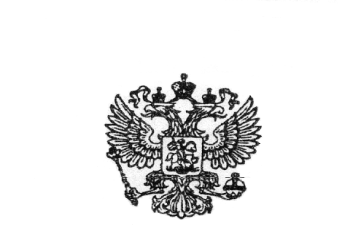 РОССИЙСКОЙ ФЕДЕРАЦИИПрокуратура Алтайского краяПРОКУРАТУРАТЮМЕНЦЕВСКОГО РАЙОНА658580, с. Тюменцево, ул. Ленина, 4Старшему помощнику прокурора края по правовому обеспечениюстаршему советнику юстиции                                                                           Нурбаеву С.М.